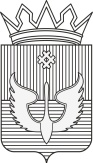 ПОСТАНОВЛЕНИЕАдминистрация Юсьвинского муниципального  округаПермского края20.11.2023                                                                                                         №774О назначении публичных слушаний по документации по планировке территории по объекту «Проведение инженерных изысканий, подготовка и согласование землеустроительных документов для строительства поисковой скважины №77 Пожвинской площади»Руководствуясь Градостроительным кодексом Российской Федерации, Уставом Юсьвинского муниципального округа Пермского края, решением Думы Юсьвинского муниципального округа Пермского края от 30.06.2022 №426 «Об утверждении Положения о проведении публичных слушаний или общественных обсуждений по вопросам градостроительной деятельности на территории Юсьвинского муниципального округа Пермского края», администрация Юсьвинского муниципального округа Пермского края (далее – администрация округа) ПОСТАНОВЛЯЕТ:Назначить 08.12.2023 с 14:00 часов по местному времени публичные слушания по документации по планировке территории по объекту «Проведение инженерных изысканий, подготовка и согласование землеустроительных документов для строительства поисковой скважины №77 Пожвинской площади». Место проведения публичных слушаний: Пермский край, Юсьвинский район, с. Юсьва, ул. Красноармейская, д. 14, актовый зал администрации округа.Опубликовать настоящее постановление в газете «Юсьвинские вести» и разместить на официальном сайте муниципального образования Юсьвинский муниципальный округ Пермского края в информационно-телекоммуникационной сети Интернет.Организовать и провести публичное слушание с использованием виджета общественных голосований Платформы обратной связи Единого портала государственных и муниципальных услуг, размещенного на сайте администрации Юсьвинского муниципального округа Пермского края.Предложения и замечания по внесению изменений в Правила землепользования и застройки Юсьвинского муниципального округа Пермского края принимаются в письменном виде по адресу: с. Юсьва, ул. Красноармейская, д. 14, каб. 211, в электронном виде на адрес электронной почты: vavlasova@yusva.permkrai.ru  до 10:00 часов 08.12.2023 администрацией округа.Контроль за исполнением постановления возложить на Власова А.В., заместителя главы администрации Юсьвинского муниципального округа Пермского края по развитию инфраструктуры и благоустройству.Глава муниципального округа –глава администрации Юсьвинскогомуниципального округа Пермского края                                         Н.Г. Никулин